ҠАРАР                                                                                 ПОСТАНОВЛЕНИЕ8 февраль  2019 г.	                     №  20                          8 февраля   2019 г.«О предоставлении земельного участка в собственностьза плату Сагадиевой Илюсе Искандаровне»	В соответствии с Земельным кодексом Российской Федерации от 25.10.2001г. № 136-ФЗ, Федеральным законом «О введении в действие Земельного кодекса Российской Федерации» от 25 октября 2001 года N 137-ФЗ, Федеральным законом «Об общих принципах организации местного самоуправления в Российской Федерации» от 06.10.2003 г. N 131-ФЗ, на основании заявления Сагадиевой Илюсы Искандаровны (вх.№ 1 от 17.01.2019г.), согласно записи регистрации права собственности №02:53:090501:185-02/127/2018-2 от 28.02.2018г. на объект недвижимости (Жилой дом) с кадастровым номером 02:53:090501:185, ПОСТАНОВЛЯЮ:	1. Предоставить Сагадиевой Илюсе Искандаровне, 01.02.1953 года рождения, СНИЛС 069-958-098-46, паспорт 80 17 № 545469, выдан 11.05.2017 года Отделением УФМС России по Республике Башкортостан в Шаранском районе, код подразделения 020-069, зарегистрированной по адресу: Россия, Республика Башкортостан, Шаранский район, д. Сарсаз, ул. Центральная, д. 5Б, в собственность за плату земельный участок из земель населенных пунктов, находящийся по адресу: Россия, Республика Башкортостан, Шаранский р-н, с/с Дюртюлинский, д. Сарсаз, ул. Центральная, д. 5 Б, кадастровый номер 02:53:090501:11, разрешенное использование: земельный участок для ведения личного подсобного хозяйства (приусадебный участок), площадью 1303 кв.м.	2. Участок не обременен публичным сервитутом и иными правами третьих лиц.	3. Сагадиевой Илюсе Искандаровне: 	использовать земельный участок в соответствии с его целевым назначением и принадлежностью к той или иной категории земель и разрешенным использованием, способами, которые не должны наносить вред окружающей среде, в том числе земле как природному объекту;	сохранять межевые, геодезические и другие специальные знаки, установленные на земельном участке в соответствии с законодательством;осуществлять мероприятия по охране земель, соблюдать их порядок использования;	своевременно приступить к использованию земельного участка;	соблюдать при использовании земельного участка требования градостроительных регламентов, строительных, экологических, санитарно-гигиенических, противопожарных и иных правил, нормативов;не допускать загрязнение, захламление, деградацию и ухудшение плодородия почв;	не нарушать права других землепользователей и землевладельцев;	обеспечить государственную регистрацию права собственности на земельный участок;	выполнять иные требования, предусмотренные законами.	4. Заключить с Сагадиевой Илюсой Искандаровной договор купли - продажи земельного участка.	5. Управляющему делами администрации уведомить Сагадиеву Илюсу Искандаровну о принятии данного постановления.	6. Контроль за исполнением Постановления оставляю за собой.Глава сельского поселения                                                  Л.Н. ГибатоваБашкортостан РеспубликаһыШаран районымуниципаль районыныңДүртөйлө ауыл СоветыАУЫЛ БИЛӘМӘҺЕ ХАКИМИӘТЕ452642,Дүртөйлө ауылы, Мэктэп урамы, 29-йорт,                   тел.(34769) 2-39-19email: durtss@yandex.ru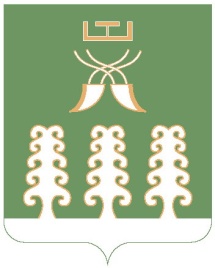                      Республика Башкортостан       Администрация сельского   поселения                      Дюртюлинский сельсовет                      муниципального района                        Шаранский район            452642,с. Дюртюли, ул.Школьная, д.29, тел.(34769) 2-39-19email: durtss@yandex.ru